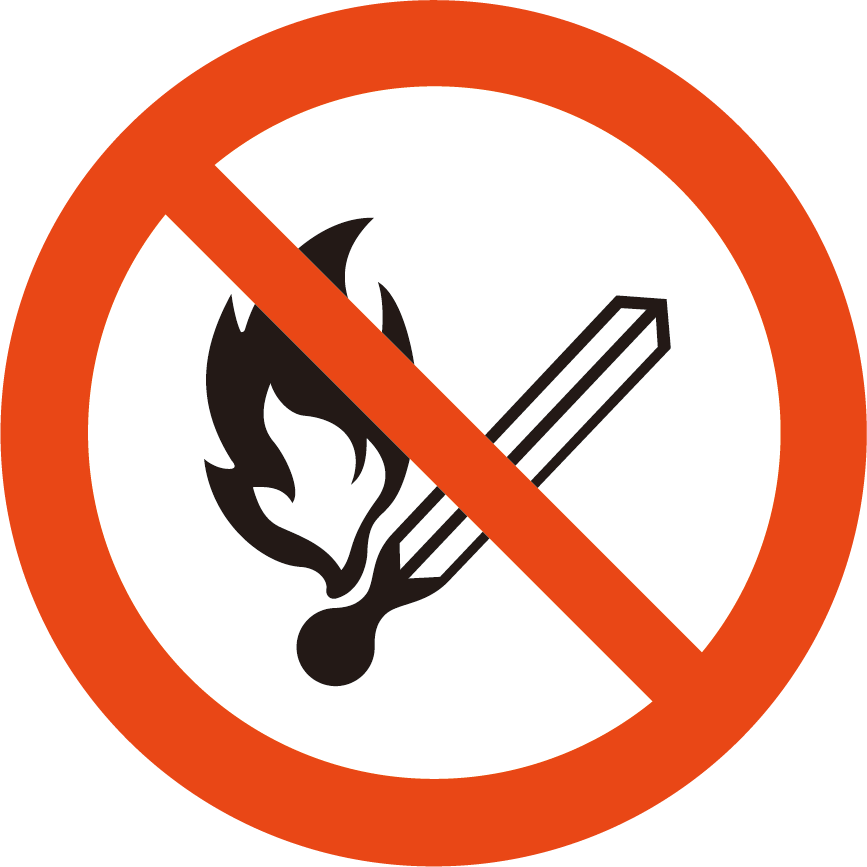 ここで ひを つかわないで くださいFires Strictly Prohibited